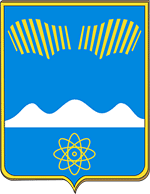 АДМИНИСТРАЦИЯ ГОРОДА ПОЛЯРНЫЕ ЗОРИ С ПОДВЕДОМСТВЕННОЙ ТЕРРИТОРИЕЙПОСТАНОВЛЕНИЕ«____» декабря  2022 г.						                                   №___О внесении изменений в муниципальную программу «Развитие культуры и сохранение культурного наследиямуниципального образования город Полярные Зорис подведомственной территорией»1. Внести в муниципальную программу «Развитие культуры и сохранение культурного наследия муниципального образования город Полярные Зори с подведомственной территорией», утвержденную постановлением администрации города Полярные Зори с подведомственной территорией от 26.11.2021 № 864 (в редакции от 12.10.2022 № 901) изменения, согласно приложению.2. Настоящее постановление вступает в силу со дня его официального опубликования.Глава города Полярные Зорис подведомственной территорией					                        М.О. ПуховВизы согласования:ФО_____________________________  «___» декабрь 2022 годаОЭРиПР	_____________________________ «___» декабрь 2022 годаПравовой отдел 	________________________«___» декабрь 2022 годаСтепанова  С.К.1-в дело,   1-ОЭРиПР, 1-ФО, 1-ОКСиМППриложениек постановлению администрациигорода Полярные Зориот «__» декабря  2022 г. № __Изменения в муниципальную программу «Развитие культуры и сохранение культурного наследия муниципального образования город Полярные Зори с подведомственной территорией»1. Строку Паспорта муниципальной программы «Объемы и источники финансирования (всего, в том числе по подпрограммам, годам реализации и источникам финансирования МП, тыс.руб.)» изложить в следующей редакции: 2. В разделе «1.3. Перечень программных мероприятий подпрограммы 1» позиции «Расчетно-нормативные затраты на выполнение работ в сфере культуры МБУК ГДК», «Расчетно-нормативные затраты на выполнение работ в сфере культуры МБУК ДК нп. Африканда », «Итого по   подпрограмме 1» изложить в   следующей  редакции:3. Раздел «1.4. Обоснование ресурсного обеспечения подпрограммы 1» изложить в следующей редакции:4. В разделе  2.3. «Перечень программных мероприятий подпрограммы 2»  позиции  1 «Расчетно-нормативные затраты на оказание услуг образования в сфере культуры и искусства МБУ ДО ДШИ г. Полярные Зори», 2 «Расчетно-нормативные затраты на оказание услуг образования в сфере культуры и искусства МБУ ДО ДШИ н.п. Африканда», «Итого по подпрограмме 2» изложить в   следующей редакции:5. Раздел «2.4. Обоснование ресурсного обеспечения подпрограммы 2» изложить в следующей редакции:6. В разделе «3.3. Перечень программных мероприятий подпрограммы 3» позиции «Расчетно-нормативные затраты на оказание услуг (выполнения работ) в сфере библиотечного дела», «Итого по Подпрограмме 3» изложить в следующей редакции:7. Раздел «3.4. Обоснование ресурсного обеспечения подпрограммы 3» изложить в следующей редакции:8. В разделе 4.3 «Перечень программных мероприятий подпрограммы 4» позиции «Обеспечение выполнения работ в сфере бухгалтерского учета подведомственных учреждений», «Итого по подпрограмме 4» изложить в   следующей редакции:           9. Раздел « 4.4. Обоснование ресурсного обеспечения Подпрограммы 4» изложить в следующей редакции:10. Раздел 5.3. «Перечень программных мероприятий подпрограммы 5», изложить в   следующей  редакции:5.3. Перечень программных мероприятий подпрограммы 5.            11. Раздел «5.4. Обоснование ресурсного обеспечения Подпрограммы 5» изложить в следующей редакции:Объемы и источники финансирования (всего, в том числе по подпрограммам, годам реализации и источникам финансирования МП, тыс. руб.)       Всего по программе: 1 093 049,67 тыс. руб.в том числе: МБ – 783 004,87 тыс. руб., ОБ – 310 044,8 тыс. руб., ФБ – 0 тыс. руб.по годам реализации: 2022 г. – 204 192,17 тыс. руб., в т.ч. МБ – 134 821,07тыс. руб., ОБ – 69 371,1 тыс. руб., ФБ – 0,0 тыс. руб.2023 г. – 214 320,8 тыс. руб., в т.ч. МБ – 151 868 тыс. руб., ОБ – 62 452,8 тыс.руб., ФБ – 0,0 тыс. руб.2024 г.-238 547,0 тыс. руб., в т.ч. МБ – 176 432,3 тыс. руб., ОБ – 62 114,7 тыс.руб., ФБ – 0,0 тыс. руб.2025 г.-243 972,9 тыс. руб., в т.ч. МБ – 170 839,6 тыс. руб., ОБ – 73 133,3 тыс.руб., ФБ – 0,0 тыс. руб.2026 г.-192 016,8 тыс. руб., в т.ч. МБ – 149043,9 тыс. руб., ОБ – 42972,9 тыс.руб., ФБ – 0,0 тыс. руб.В том числе по подпрограммам:Подпрограмма 1. «Развитие культурно-досуговых учреждений муниципального образования г. Полярные Зори с подведомственной территорией».Всего по подпрограмме: 414 559,4 тыс. руб.,в т.ч. МБ –291 540,0 тыс. руб., ОБ – 123 019,4 тыс. руб., ФБ – 0 тыс. руб.по годам реализации:2022 г.- 79 505,1 тыс. руб., в т.ч. МБ – 51 933,8 тыс. руб., ОБ – 27 571,3 тыс. руб.2023 г. –80 505,7 тыс. руб., в т.ч. МБ – 59 536,7 тыс. руб., ОБ – 20 969,0 тыс. руб.2024 г.-85 551,1 тыс. руб., в т.ч. МБ – 60 468,3 тыс. руб., ОБ – 25 082,8 тыс. руб.2025 г.-90 854,5 тыс. руб., в т.ч. МБ – 60 659,5 тыс. руб., ОБ – 30 195,0 тыс. руб.2026 г.-78 143,0 тыс. руб., в т.ч. МБ – 58 941,7 тыс. руб., ОБ – 19 201,3 тыс. руб.Подпрограмма 2. «Развитие образовательных учреждений дополнительного образования детей в сфере культуры и искусства муниципального образования г. Полярные Зори с подведомственной территорией»Всего по подпрограмме: 326 222,0 тыс. руб.,в т.ч. МБ – 218 623,4 тыс. руб., ОБ – 107 598,6 тыс. руб., ФБ – 0 тыс. руб.по годам реализации:2022 г. – 57 222,5 тыс. руб., в т.ч. МБ –38 481,8 тыс. руб., ОБ – 18 740,7  тыс. руб.2023 г. – 65 065,1 тыс. руб., в т.ч. МБ – 44 223,8 тыс. руб., ОБ – 20 841,3 тыс. руб.2024 г.- 68 516,7 тыс. руб., в т.ч. МБ – 43 953,3 тыс. руб., ОБ – 24 563,4 тыс. руб.2025 г.- 72 134,7 тыс. руб., в т.ч. МБ – 43 533,6 тыс. руб., ОБ – 28 601,1 тыс. руб.2026 г.- 63 283,0 тыс. руб., в т.ч. МБ – 48 430,9 тыс. руб., ОБ –14 852,1 тыс. руб.Подпрограмма 3. «Развитие библиотечного дела муниципального образования г. Полярные Зори с подведомственной территорией»Всего по подпрограмме: 151 515,37 тыс. руб.,в т.ч. МБ – 114 305,77 тыс. руб., ОБ– 37 209,6 тыс. руб., ФБ – 0 тыс. руб.по годам реализации:2022 г. – 26 879,07 тыс. руб., в т.ч. МБ – 19 646,97 тыс. руб., ОБ –7 232,1 тыс. руб.2023 г. –29 559,1 тыс. руб., в т.ч. МБ – 23 395,0 тыс. руб., ОБ – 6 164,1 тыс. руб.2024 г.- 31 547,9 тыс. руб., в т.ч. МБ – 23 657,6 тыс. руб., ОБ – 7 890,3 тыс. руб.2025 г.- 33 668,6 тыс. руб., в т.ч. МБ – 23 909,6 тыс. руб., ОБ – 9 759,0 тыс. руб.2026 г.- 29 860,7 тыс. руб., в т.ч. МБ – 23 696,6 тыс. руб., ОБ – 6 164,1 тыс. руб.Подпрограмма 4. «Обеспечение выполнения работ по централизованному бухгалтерскому учету подведомственных учреждений культуры»Всего по подпрограмме: 108 551,2 тыс. руб.,в т.ч. МБ –89 305,80 тыс. руб., ОБ – 19 245,4,0 тыс. руб., ФБ – 0,0 тыс. руб.по годам реализации:2022 г. – 21 030,1 тыс. руб., в т.ч. МБ – 18 274,7 тыс. руб., ОБ – 2 755,4 тыс. руб.2023 г. – 22 741,6 тыс. руб., в т.ч. МБ – 18 163,4 тыс. руб., ОБ – 4 578,2 тыс. руб.2024 г.- 22 750,3 тыс. руб., в т.ч. МБ – 18 172,1 тыс. руб., ОБ – 4 578,2 тыс. руб.2025 г.- 22 757,1 тыс.руб., в т.ч. МБ –18 178,9 тыс. руб., ОБ – 4 578,2 тыс. руб.2026 г.-19 272,1 тыс.руб., в т.ч. МБ – 16 516,7 тыс. руб., ОБ – 2 755,4 тыс. руб.Подпрограмма 5. «Сохранение культуры муниципального образования город Полярные Зори с подведомственной территорией»Всего по подпрограмме: 92 201,7 тыс. руб.,в т.ч. МБ – 69 229,9 тыс. руб., ОБ – 22 971,8 тыс. руб., ФБ – 0,0 тыс. руб.по годам реализации:2022 г. –19 555,4 тыс. руб., в т.ч. МБ – 6 483,8 тыс. руб., ОБ – 13 071,6 тыс. руб.2023г. – 16 373,3 тыс. руб., в т.ч. МБ – 6 473,1 тыс. руб., ОБ – 9 900,2 тыс. руб.2024 г.-30 257,0 тыс. руб., в т.ч. МБ – 30 257,0 тыс. руб., ОБ – 0,0 тыс. руб.2025 г.-24 558,0 тыс. руб., в т.ч. МБ – 24 558,00 тыс. руб., ОБ – 0,0 тыс. руб.2026 г.-1 458,0 тыс. руб., в т.ч. МБ – 1 458,0 тыс. руб., ОБ – 0,0 тыс. руб.№п/пЦель, задачи, программные мероприятияСрок выполнения (квартал, год)Объемы и источники финансирования (тыс. рублей)Объемы и источники финансирования (тыс. рублей)Объемы и источники финансирования (тыс. рублей)Объемы и источники финансирования (тыс. рублей)Объемы и источники финансирования (тыс. рублей)Объемы и источники финансирования (тыс. рублей)Связь основных мероприятий с показателями подпрограммСоисполнители, участники, исполнители№п/пЦель, задачи, программные мероприятияСрок выполнения (квартал, год)Годы реализацииВсегоМБОБФБВБССвязь основных мероприятий с показателями подпрограммСоисполнители, участники, исполнители1234567891011Цель: Создание условий для развития самодеятельного художественного творчества и организация досуга населения посредством обеспечения устойчивого функционирования и развития культурно-досуговых учреждений.Цель: Создание условий для развития самодеятельного художественного творчества и организация досуга населения посредством обеспечения устойчивого функционирования и развития культурно-досуговых учреждений.Цель: Создание условий для развития самодеятельного художественного творчества и организация досуга населения посредством обеспечения устойчивого функционирования и развития культурно-досуговых учреждений.Цель: Создание условий для развития самодеятельного художественного творчества и организация досуга населения посредством обеспечения устойчивого функционирования и развития культурно-досуговых учреждений.Цель: Создание условий для развития самодеятельного художественного творчества и организация досуга населения посредством обеспечения устойчивого функционирования и развития культурно-досуговых учреждений.Цель: Создание условий для развития самодеятельного художественного творчества и организация досуга населения посредством обеспечения устойчивого функционирования и развития культурно-досуговых учреждений.Цель: Создание условий для развития самодеятельного художественного творчества и организация досуга населения посредством обеспечения устойчивого функционирования и развития культурно-досуговых учреждений.Цель: Создание условий для развития самодеятельного художественного творчества и организация досуга населения посредством обеспечения устойчивого функционирования и развития культурно-досуговых учреждений.Цель: Создание условий для развития самодеятельного художественного творчества и организация досуга населения посредством обеспечения устойчивого функционирования и развития культурно-досуговых учреждений.Цель: Создание условий для развития самодеятельного художественного творчества и организация досуга населения посредством обеспечения устойчивого функционирования и развития культурно-досуговых учреждений.Задача: Обеспечение развития творческого потенциала и организация досуга населения.Задача: Обеспечение развития творческого потенциала и организация досуга населения.Задача: Обеспечение развития творческого потенциала и организация досуга населения.Задача: Обеспечение развития творческого потенциала и организация досуга населения.Задача: Обеспечение развития творческого потенциала и организация досуга населения.Задача: Обеспечение развития творческого потенциала и организация досуга населения.Задача: Обеспечение развития творческого потенциала и организация досуга населения.Задача: Обеспечение развития творческого потенциала и организация досуга населения.Задача: Обеспечение развития творческого потенциала и организация досуга населения.Задача: Обеспечение развития творческого потенциала и организация досуга населения.1.Расчетно-нормативные затраты на выполнение работ в сфере культурыМБУК ГДК2022-2026Всего248 845,0170 286,978 558,100Количество клубных формированийКоличество участников клубных формированийКоличество культурно-массовых мероприятийМБУК ГДК1.Расчетно-нормативные затраты на выполнение работ в сфере культурыМБУК ГДК2022-2026202247 628,129 489,318 138,800Количество клубных формированийКоличество участников клубных формированийКоличество культурно-массовых мероприятийМБУК ГДК1.Расчетно-нормативные затраты на выполнение работ в сфере культурыМБУК ГДК2022-2026202348 637,234 682,913 954,300Количество клубных формированийКоличество участников клубных формированийКоличество культурно-массовых мероприятийМБУК ГДК1.Расчетно-нормативные затраты на выполнение работ в сфере культурыМБУК ГДК2022-2026202451 550,936 591,814 959,100Количество клубных формированийКоличество участников клубных формированийКоличество культурно-массовых мероприятийМБУК ГДК1.Расчетно-нормативные затраты на выполнение работ в сфере культурыМБУК ГДК2022-2026202554 619,235 560,319 058,900Количество клубных формированийКоличество участников клубных формированийКоличество культурно-массовых мероприятийМБУК ГДК1.Расчетно-нормативные затраты на выполнение работ в сфере культурыМБУК ГДК2022-2026202646 409,633 962,612 447,000Количество клубных формированийКоличество участников клубных формированийКоличество культурно-массовых мероприятийМБУК ГДКВ том числе:2022-2026Всего96 560,824 140,272 420,600Обеспечение сохранения заработной платы труда работников муниципальных учреждений образования, культуры, физической культуры и спорта на уровне, установленном Указами Президента РФ от 07.05.2012 № 5972022-2026202216 001,74 000,412 001,300Обеспечение сохранения заработной платы труда работников муниципальных учреждений образования, культуры, физической культуры и спорта на уровне, установленном Указами Президента РФ от 07.05.2012 № 5972022-2026202318 605,74 651,413 954,300Обеспечение сохранения заработной платы труда работников муниципальных учреждений образования, культуры, физической культуры и спорта на уровне, установленном Указами Президента РФ от 07.05.2012 № 5972022-2026202419 945,54 986,514 959,100Обеспечение сохранения заработной платы труда работников муниципальных учреждений образования, культуры, физической культуры и спорта на уровне, установленном Указами Президента РФ от 07.05.2012 № 5972022-2026202525 411,96 353,019 058,900Обеспечение сохранения заработной платы труда работников муниципальных учреждений образования, культуры, физической культуры и спорта на уровне, установленном Указами Президента РФ от 07.05.2012 № 5972022-2026202616 596,04149,012 447,000Частичная компенсация дополнительных расходов на повышение оплаты труда работников муниципальных учреждений в связи с доведением оплаты труда до МРОТ, установленного ФЗ от 19.06.2000 № 82-ФЗ2022-2026Всего00000Частичная компенсация дополнительных расходов на повышение оплаты труда работников муниципальных учреждений в связи с доведением оплаты труда до МРОТ, установленного ФЗ от 19.06.2000 № 82-ФЗ2022-2026202200000Частичная компенсация дополнительных расходов на повышение оплаты труда работников муниципальных учреждений в связи с доведением оплаты труда до МРОТ, установленного ФЗ от 19.06.2000 № 82-ФЗ2022-2026202300000Частичная компенсация дополнительных расходов на повышение оплаты труда работников муниципальных учреждений в связи с доведением оплаты труда до МРОТ, установленного ФЗ от 19.06.2000 № 82-ФЗ2022-2026202400000Частичная компенсация дополнительных расходов на повышение оплаты труда работников муниципальных учреждений в связи с доведением оплаты труда до МРОТ, установленного ФЗ от 19.06.2000 № 82-ФЗ2022-2026202500000Частичная компенсация дополнительных расходов на повышение оплаты труда работников муниципальных учреждений в связи с доведением оплаты труда до МРОТ, установленного ФЗ от 19.06.2000 № 82-ФЗ2022-2026202600000Софинансирование местного бюджета к данным выплатам2022-2026Всего24 140,224 140,2000Софинансирование местного бюджета к данным выплатам2022-202620224 000,44 000,4000Софинансирование местного бюджета к данным выплатам2022-202620234 651,44 651,4000Софинансирование местного бюджета к данным выплатам2022-202620244 986,44 986,4000Софинансирование местного бюджета к данным выплатам2022-202620256 353,06 353,0000Софинансирование местного бюджета к данным выплатам2022-202620264 149,04 149,00002.Расчетно-нормативные затраты на выполнение работ в сфере культуры МБУК ДК нп. Африканда 2022-2026Всего165 714,4121 253,144 461,300Количество клубных формированийКоличество участников клубных формированийКоличество культурно-массовых мероприятийМБУК ДК нп. Африканда2.Расчетно-нормативные затраты на выполнение работ в сфере культуры МБУК ДК нп. Африканда 2022-2026202231 877,022  444,59 432,500Количество клубных формированийКоличество участников клубных формированийКоличество культурно-массовых мероприятийМБУК ДК нп. Африканда2.Расчетно-нормативные затраты на выполнение работ в сфере культуры МБУК ДК нп. Африканда 2022-2026202331 868,524 853,87 014,700Количество клубных формированийКоличество участников клубных формированийКоличество культурно-массовых мероприятийМБУК ДК нп. Африканда2.Расчетно-нормативные затраты на выполнение работ в сфере культуры МБУК ДК нп. Африканда 2022-2026202434 000,223 876,510 123,700Количество клубных формированийКоличество участников клубных формированийКоличество культурно-массовых мероприятийМБУК ДК нп. Африканда2.Расчетно-нормативные затраты на выполнение работ в сфере культуры МБУК ДК нп. Африканда 2022-2026202536 235,325 099,211 136,100Количество клубных формированийКоличество участников клубных формированийКоличество культурно-массовых мероприятийМБУК ДК нп. Африканда2.Расчетно-нормативные затраты на выполнение работ в сфере культуры МБУК ДК нп. Африканда 2022-2026202631 733,424 979,16 754,300В том числе:2022-2026Всего37 571,89 393,1228 178,600Обеспечение сохранения заработной платы труда работников муниципальных учреждений образования, культуры, физической культуры и спорта на уровне, установленном Указами Президента РФ от 07.05.2012 № 5972022-202620225 377,91 344,54 033,400Обеспечение сохранения заработной платы труда работников муниципальных учреждений образования, культуры, физической культуры и спорта на уровне, установленном Указами Президента РФ от 07.05.2012 № 5972022-202620235 725,21 431,44 293,800Обеспечение сохранения заработной платы труда работников муниципальных учреждений образования, культуры, физической культуры и спорта на уровне, установленном Указами Президента РФ от 07.05.2012 № 5972022-202620249 870,52 467,77 402,800Обеспечение сохранения заработной платы труда работников муниципальных учреждений образования, культуры, физической культуры и спорта на уровне, установленном Указами Президента РФ от 07.05.2012 № 5972022-2026202511 220,32 805,18 415,200Обеспечение сохранения заработной платы труда работников муниципальных учреждений образования, культуры, физической культуры и спорта на уровне, установленном Указами Президента РФ от 07.05.2012 № 5972022-202620265377,91344,54033,400Реализация мер социальной поддержки отд. категорий граждан, работающих в муниципальных учреждениях образования,культуры, расположенных в сельских населенных пунктах или поселках городского типа Мурманской области в соответствии с ЗМО 561-01-ЗМО от 27.12.20042022-2026Всего18 139,04 534,513 604,500Реализация мер социальной поддержки отд. категорий граждан, работающих в муниципальных учреждениях образования,культуры, расположенных в сельских населенных пунктах или поселках городского типа Мурманской области в соответствии с ЗМО 561-01-ЗМО от 27.12.20042022-202620223 627,8906,92 720,900Реализация мер социальной поддержки отд. категорий граждан, работающих в муниципальных учреждениях образования,культуры, расположенных в сельских населенных пунктах или поселках городского типа Мурманской области в соответствии с ЗМО 561-01-ЗМО от 27.12.20042022-202620233 627,8906,92 720,900Реализация мер социальной поддержки отд. категорий граждан, работающих в муниципальных учреждениях образования,культуры, расположенных в сельских населенных пунктах или поселках городского типа Мурманской области в соответствии с ЗМО 561-01-ЗМО от 27.12.20042022-202620243 627,8906,92 720,900Реализация мер социальной поддержки отд. категорий граждан, работающих в муниципальных учреждениях образования,культуры, расположенных в сельских населенных пунктах или поселках городского типа Мурманской области в соответствии с ЗМО 561-01-ЗМО от 27.12.20042022-202620253 627,8906,92 720,900Реализация мер социальной поддержки отд. категорий граждан, работающих в муниципальных учреждениях образования,культуры, расположенных в сельских населенных пунктах или поселках городского типа Мурманской области в соответствии с ЗМО 561-01-ЗМО от 27.12.20042022-202620263 627,8906,92 720,900Частичная компенсация дополнительных расходов на повышение оплаты труда работников муниципальных учреждений в связи с доведением оплаты труда до МРОТ, установленного ФЗ от 19.06.2000 №82-ФЗ2022-2026Всего00000Частичная компенсация дополнительных расходов на повышение оплаты труда работников муниципальных учреждений в связи с доведением оплаты труда до МРОТ, установленного ФЗ от 19.06.2000 №82-ФЗ2022-2026202200000Частичная компенсация дополнительных расходов на повышение оплаты труда работников муниципальных учреждений в связи с доведением оплаты труда до МРОТ, установленного ФЗ от 19.06.2000 №82-ФЗ2022-2026202300000Частичная компенсация дополнительных расходов на повышение оплаты труда работников муниципальных учреждений в связи с доведением оплаты труда до МРОТ, установленного ФЗ от 19.06.2000 №82-ФЗ2022-2026202400000Частичная компенсация дополнительных расходов на повышение оплаты труда работников муниципальных учреждений в связи с доведением оплаты труда до МРОТ, установленного ФЗ от 19.06.2000 №82-ФЗ2022-2026202500000Частичная компенсация дополнительных расходов на повышение оплаты труда работников муниципальных учреждений в связи с доведением оплаты труда до МРОТ, установленного ФЗ от 19.06.2000 №82-ФЗ2022-2026202600000Софинансирование местного бюджета к данным выплатам2022-2026Всего13 927,713 927,7000Софинансирование местного бюджета к данным выплатам2022-202620222 251,42 251,4000Софинансирование местного бюджета к данным выплатам2022-202620232 338,32 338,3000Софинансирование местного бюджета к данным выплатам2022-202620243 374,63 374,6000Софинансирование местного бюджета к данным выплатам2022-202620253 712,03 712,0000Софинансирование местного бюджета к данным выплатам2022-202620262 251,42 251,4000Итого по подпрограмме 1: 2022-2026414 559,4291 540,0123 019,400НаименованиеНаименованиеНаименованиеВсего,  
тыс. руб.В том числе за счет средств, тыс. руб.В том числе за счет средств, тыс. руб.В том числе за счет средств, тыс. руб.В том числе за счет средств, тыс. руб.НаименованиеНаименованиеНаименованиеВсего,  
тыс. руб.МБОБФБВБС11123456Всего по МП (подпрограмме):              Всего по МП (подпрограмме):              Всего по МП (подпрограмме):              414 559,4291 540,0 123 019,400в том числе по годам  
 реализациив том числе по годам  
 реализациив том числе по годам  
 реализациив том числе по годам  
 реализации202279 505,151 933,827 571,300202380 505,759 536,720 969,00202485 551,160 468,325 082,800202590 854,560 659,530 195,000202678 143,058 941,719 201,300В том числе по ЗаказчикамВ том числе по ЗаказчикамВ том числе по ЗаказчикамЗаказчик 1: МБУК ГДКЗаказчик 1: МБУК ГДК248 845,0170 286,978 558,1202247 628,129 489,318 138,800202348 637,234 682,913 954,300202451 550,936 591,814 959,100202554 619,235 560,319 058,900202646 409,633 962,612 447,000Заказчик 2: МБУК ДК нп. АфрикандаЗаказчик 2: МБУК ДК нп. Африканда165 714,4121 253,144 461,3202231 877,022  444,59 432,500202331 868,524 853,87 014,700202434 000,223 876,510 123,700202536 235,325 099,211 136,100202631 733,424 979,16 754,300N п/пЦель, задачи программные мероприятияСрок выполнения (квартал, год)Объемы и источники финансирования (тыс. рублей)Объемы и источники финансирования (тыс. рублей)Объемы и источники финансирования (тыс. рублей)Объемы и источники финансирования (тыс. рублей)Объемы и источники финансирования (тыс. рублей)Объемы и источники финансирования (тыс. рублей)Объемы и источники финансирования (тыс. рублей)Объемы и источники финансирования (тыс. рублей)Объемы и источники финансирования (тыс. рублей)Объемы и источники финансирования (тыс. рублей)Объемы и источники финансирования (тыс. рублей)Объемы и источники финансирования (тыс. рублей)Объемы и источники финансирования (тыс. рублей)Объемы и источники финансирования (тыс. рублей)Объемы и источники финансирования (тыс. рублей)Связь основных мероприятий с показателями подпрограммСоисполнителиучастники, исполнителиN п/пЦель, задачи программные мероприятияСрок выполнения (квартал, год)Годы реализацииВсегоВсегоВсего МБ  МБ  МБ ОБОБФБФБФБФБВБСВБССвязь основных мероприятий с показателями подпрограммСоисполнителиучастники, исполнители1234555666778888991011Цель: Развитие творческих способностей детей, через реализацию дополнительных общеобразовательных программ в области культуры и искусства.Цель: Развитие творческих способностей детей, через реализацию дополнительных общеобразовательных программ в области культуры и искусства.Цель: Развитие творческих способностей детей, через реализацию дополнительных общеобразовательных программ в области культуры и искусства.Цель: Развитие творческих способностей детей, через реализацию дополнительных общеобразовательных программ в области культуры и искусства.Цель: Развитие творческих способностей детей, через реализацию дополнительных общеобразовательных программ в области культуры и искусства.Цель: Развитие творческих способностей детей, через реализацию дополнительных общеобразовательных программ в области культуры и искусства.Цель: Развитие творческих способностей детей, через реализацию дополнительных общеобразовательных программ в области культуры и искусства.Цель: Развитие творческих способностей детей, через реализацию дополнительных общеобразовательных программ в области культуры и искусства.Цель: Развитие творческих способностей детей, через реализацию дополнительных общеобразовательных программ в области культуры и искусства.Цель: Развитие творческих способностей детей, через реализацию дополнительных общеобразовательных программ в области культуры и искусства.Цель: Развитие творческих способностей детей, через реализацию дополнительных общеобразовательных программ в области культуры и искусства.Цель: Развитие творческих способностей детей, через реализацию дополнительных общеобразовательных программ в области культуры и искусства.Цель: Развитие творческих способностей детей, через реализацию дополнительных общеобразовательных программ в области культуры и искусства.Цель: Развитие творческих способностей детей, через реализацию дополнительных общеобразовательных программ в области культуры и искусства.Цель: Развитие творческих способностей детей, через реализацию дополнительных общеобразовательных программ в области культуры и искусства.Цель: Развитие творческих способностей детей, через реализацию дополнительных общеобразовательных программ в области культуры и искусства.Цель: Развитие творческих способностей детей, через реализацию дополнительных общеобразовательных программ в области культуры и искусства.Цель: Развитие творческих способностей детей, через реализацию дополнительных общеобразовательных программ в области культуры и искусства.Цель: Развитие творческих способностей детей, через реализацию дополнительных общеобразовательных программ в области культуры и искусства.1Задача: Обеспечение предоставления услуг дополнительного образования детям в области культуры и искусства.Задача: Обеспечение предоставления услуг дополнительного образования детям в области культуры и искусства.Задача: Обеспечение предоставления услуг дополнительного образования детям в области культуры и искусства.Задача: Обеспечение предоставления услуг дополнительного образования детям в области культуры и искусства.Задача: Обеспечение предоставления услуг дополнительного образования детям в области культуры и искусства.Задача: Обеспечение предоставления услуг дополнительного образования детям в области культуры и искусства.Задача: Обеспечение предоставления услуг дополнительного образования детям в области культуры и искусства.Задача: Обеспечение предоставления услуг дополнительного образования детям в области культуры и искусства.Задача: Обеспечение предоставления услуг дополнительного образования детям в области культуры и искусства.Задача: Обеспечение предоставления услуг дополнительного образования детям в области культуры и искусства.Задача: Обеспечение предоставления услуг дополнительного образования детям в области культуры и искусства.Задача: Обеспечение предоставления услуг дополнительного образования детям в области культуры и искусства.Задача: Обеспечение предоставления услуг дополнительного образования детям в области культуры и искусства.Задача: Обеспечение предоставления услуг дополнительного образования детям в области культуры и искусства.Задача: Обеспечение предоставления услуг дополнительного образования детям в области культуры и искусства.Задача: Обеспечение предоставления услуг дополнительного образования детям в области культуры и искусства.Задача: Обеспечение предоставления услуг дополнительного образования детям в области культуры и искусства.Задача: Обеспечение предоставления услуг дополнительного образования детям в области культуры и искусства.Задача: Обеспечение предоставления услуг дополнительного образования детям в области культуры и искусства.1Расчетно-нормативные затраты на оказание услуг образования в сфере культуры и искусстваМБУ ДО ДШИ г. Полярные Зори 2022-2026Всего244 808,0244 808,0158 536,5158 536,5158 536,586 271,486 271,486 271,486 271,40000Число обучающихся, осваивающих дополнительные общеобразовательные программы.Доля детей, обучающихся в ДШИ, привлекаемых к участию в различных творческих мероприятиях институционального, муниципального, регионального всероссийского, международного уровней (мастер-классы, творческие встречи, концерты, выставки, театрализованные представления конкурсы, фестивали, проекты и т.д.) от общего числа детей, обучающихся в ДШИ.Число обучающихся, осваивающих дополнительные общеобразовательные программы.Доля детей, обучающихся в ДШИ, привлекаемых к участию в различных творческих мероприятиях институционального, муниципального, регионального всероссийского, международного уровней (мастер-классы, творческие встречи, концерты, выставки, театрализованные представления конкурсы, фестивали, проекты и т.д.) от общего числа детей, обучающихся в ДШИ.МБУ ДО ДШИ г. Полярные Зори1Расчетно-нормативные затраты на оказание услуг образования в сфере культуры и искусстваМБУ ДО ДШИ г. Полярные Зори 2022-2026202242 380,0 42 380,0 27 802,7 27 802,7 27 802,7 14 577,314 577,314 577,314 577,30000Число обучающихся, осваивающих дополнительные общеобразовательные программы.Доля детей, обучающихся в ДШИ, привлекаемых к участию в различных творческих мероприятиях институционального, муниципального, регионального всероссийского, международного уровней (мастер-классы, творческие встречи, концерты, выставки, театрализованные представления конкурсы, фестивали, проекты и т.д.) от общего числа детей, обучающихся в ДШИ.Число обучающихся, осваивающих дополнительные общеобразовательные программы.Доля детей, обучающихся в ДШИ, привлекаемых к участию в различных творческих мероприятиях институционального, муниципального, регионального всероссийского, международного уровней (мастер-классы, творческие встречи, концерты, выставки, театрализованные представления конкурсы, фестивали, проекты и т.д.) от общего числа детей, обучающихся в ДШИ.МБУ ДО ДШИ г. Полярные Зори1Расчетно-нормативные затраты на оказание услуг образования в сфере культуры и искусстваМБУ ДО ДШИ г. Полярные Зори 2022-2026202348 759,248 759,232 455,532 455,532 455,516 303,716 303,716 303,716 303,70000Число обучающихся, осваивающих дополнительные общеобразовательные программы.Доля детей, обучающихся в ДШИ, привлекаемых к участию в различных творческих мероприятиях институционального, муниципального, регионального всероссийского, международного уровней (мастер-классы, творческие встречи, концерты, выставки, театрализованные представления конкурсы, фестивали, проекты и т.д.) от общего числа детей, обучающихся в ДШИ.Число обучающихся, осваивающих дополнительные общеобразовательные программы.Доля детей, обучающихся в ДШИ, привлекаемых к участию в различных творческих мероприятиях институционального, муниципального, регионального всероссийского, международного уровней (мастер-классы, творческие встречи, концерты, выставки, театрализованные представления конкурсы, фестивали, проекты и т.д.) от общего числа детей, обучающихся в ДШИ.МБУ ДО ДШИ г. Полярные Зори1Расчетно-нормативные затраты на оказание услуг образования в сфере культуры и искусстваМБУ ДО ДШИ г. Полярные Зори 2022-2026202451 483,151 483,131 680,131 680,131 680,119 803,019 803,019 803,019 803,00000Число обучающихся, осваивающих дополнительные общеобразовательные программы.Доля детей, обучающихся в ДШИ, привлекаемых к участию в различных творческих мероприятиях институционального, муниципального, регионального всероссийского, международного уровней (мастер-классы, творческие встречи, концерты, выставки, театрализованные представления конкурсы, фестивали, проекты и т.д.) от общего числа детей, обучающихся в ДШИ.Число обучающихся, осваивающих дополнительные общеобразовательные программы.Доля детей, обучающихся в ДШИ, привлекаемых к участию в различных творческих мероприятиях институционального, муниципального, регионального всероссийского, международного уровней (мастер-классы, творческие встречи, концерты, выставки, театрализованные представления конкурсы, фестивали, проекты и т.д.) от общего числа детей, обучающихся в ДШИ.МБУ ДО ДШИ г. Полярные Зори1Расчетно-нормативные затраты на оказание услуг образования в сфере культуры и искусстваМБУ ДО ДШИ г. Полярные Зори 2022-2026202554 385,154 385,130 544,430 544,430 544,423 840,723 840,723 840,723 840,70000Число обучающихся, осваивающих дополнительные общеобразовательные программы.Доля детей, обучающихся в ДШИ, привлекаемых к участию в различных творческих мероприятиях институционального, муниципального, регионального всероссийского, международного уровней (мастер-классы, творческие встречи, концерты, выставки, театрализованные представления конкурсы, фестивали, проекты и т.д.) от общего числа детей, обучающихся в ДШИ.Число обучающихся, осваивающих дополнительные общеобразовательные программы.Доля детей, обучающихся в ДШИ, привлекаемых к участию в различных творческих мероприятиях институционального, муниципального, регионального всероссийского, международного уровней (мастер-классы, творческие встречи, концерты, выставки, театрализованные представления конкурсы, фестивали, проекты и т.д.) от общего числа детей, обучающихся в ДШИ.МБУ ДО ДШИ г. Полярные Зори1Расчетно-нормативные затраты на оказание услуг образования в сфере культуры и искусстваМБУ ДО ДШИ г. Полярные Зори 2022-2026202647 800,647 800,636 053,936 053,936 053,911 746,711 746,711 746,711 746,70000Число обучающихся, осваивающих дополнительные общеобразовательные программы.Доля детей, обучающихся в ДШИ, привлекаемых к участию в различных творческих мероприятиях институционального, муниципального, регионального всероссийского, международного уровней (мастер-классы, творческие встречи, концерты, выставки, театрализованные представления конкурсы, фестивали, проекты и т.д.) от общего числа детей, обучающихся в ДШИ.Число обучающихся, осваивающих дополнительные общеобразовательные программы.Доля детей, обучающихся в ДШИ, привлекаемых к участию в различных творческих мероприятиях институционального, муниципального, регионального всероссийского, международного уровней (мастер-классы, творческие встречи, концерты, выставки, театрализованные представления конкурсы, фестивали, проекты и т.д.) от общего числа детей, обучающихся в ДШИ.МБУ ДО ДШИ г. Полярные ЗориВ том числе:Обеспечение сохранения заработной платы труда работников муниципальных учреждений образования, культуры, физической культуры и спорта на уровне, установленном Указами Президента РФ от 07.05.2012 №5972022-2026Всего88 245,588 245,522 061,522 061,522 061,566 184,066 184,066 184,066 184,00000Обеспечение сохранения заработной платы труда работников муниципальных учреждений образования, культуры, физической культуры и спорта на уровне, установленном Указами Президента РФ от 07.05.2012 №5972022-2026202211 893,811 893,82973,52973,52973,58920,38920,38920,38920,30000Обеспечение сохранения заработной платы труда работников муниципальных учреждений образования, культуры, физической культуры и спорта на уровне, установленном Указами Президента РФ от 07.05.2012 №5972022-2026202316 580,916 580,94 145,24 145,24 145,212 435,712 435,712 435,712 435,70000Обеспечение сохранения заработной платы труда работников муниципальных учреждений образования, культуры, физической культуры и спорта на уровне, установленном Указами Президента РФ от 07.05.2012 №5972022-2026202421 246,721 246,75 311,75 311,75 311,7159351593515935159350000Обеспечение сохранения заработной платы труда работников муниципальных учреждений образования, культуры, физической культуры и спорта на уровне, установленном Указами Президента РФ от 07.05.2012 №5972022-2026202526 630,326 630,36 657,66 657,66 657,619 972,719 972,719 972,719 972,70000Обеспечение сохранения заработной платы труда работников муниципальных учреждений образования, культуры, физической культуры и спорта на уровне, установленном Указами Президента РФ от 07.05.2012 №5972022-2026202611 893,811 893,82973,52973,52973,58920,38920,38920,38920,30000Частичная компенсация дополнительных расходов на повышение оплаты труда работников муниципальных учреждений в связи с доведением оплаты труда до МРОТ, установленного ФЗ от 19.06.2000 №82-ФЗ2022-2026Всего23 008,923 008,95 752,15 752,15 752,117 256,817 256,817 256,817 256,80000Частичная компенсация дополнительных расходов на повышение оплаты труда работников муниципальных учреждений в связи с доведением оплаты труда до МРОТ, установленного ФЗ от 19.06.2000 №82-ФЗ2022-202620223768,53768,5942,1942,1942,12826,42826,42826,42826,40000Частичная компенсация дополнительных расходов на повышение оплаты труда работников муниципальных учреждений в связи с доведением оплаты труда до МРОТ, установленного ФЗ от 19.06.2000 №82-ФЗ2022-202620235157,35157,31289,31289,31289,338683868386838680000Частичная компенсация дополнительных расходов на повышение оплаты труда работников муниципальных учреждений в связи с доведением оплаты труда до МРОТ, установленного ФЗ от 19.06.2000 №82-ФЗ2022-202620245157,35157,31289,31289,31289,338683868386838680000Частичная компенсация дополнительных расходов на повышение оплаты труда работников муниципальных учреждений в связи с доведением оплаты труда до МРОТ, установленного ФЗ от 19.06.2000 №82-ФЗ2022-202620255157,35157,31289,31289,31289,338683868386838680000Частичная компенсация дополнительных расходов на повышение оплаты труда работников муниципальных учреждений в связи с доведением оплаты труда до МРОТ, установленного ФЗ от 19.06.2000 №82-ФЗ2022-202620263768,53768,5942,1942,1942,12826,42826,42826,42826,40000Софинансирование из местного бюджета к данным выплатам2022-2026Всего27 813,6 27 813,6 27 813,627 813,627 813,60000Софинансирование из местного бюджета к данным выплатам2022-202620223915,63915,63915,63915,63915,600000000Софинансирование из местного бюджета к данным выплатам2022-20262023 5434,5 5434,55434,55434,55434,500000000Софинансирование из местного бюджета к данным выплатам2022-202620246601 6601 66016601660100000000Софинансирование из местного бюджета к данным выплатам2022-202620257 946,9 7 946,9 7 946,97 946,97 946,900000000Софинансирование из местного бюджета к данным выплатам2022-20262026 3915,6 3915,63915,63915,63915,600000000222 Расчетно-нормативные затраты на оказание услуг образования в сфере культуры и искусства МБУ ДО ДШИ н.п. Африканда 2022-2026Всего81 414,081 414,060 086,860 086,860 086,821 327,2 21 327,2 21 327,2 21 327,2 0000Число обучающихся, осваивающих дополнительные общеобразовательные программы. Доля детей, обучающихся в ДШИ, привлекаемых к участию в различных творческих мероприятиях институционального, муниципального, регионального, всероссийского, международного уровней (мастер-классы, творческие встречи, концерты, выставки, театрализованные представления, конкурсы, фестивали, проекты и т.д.) от общего числа детей, обучающихся в ДШИ.Число обучающихся, осваивающих дополнительные общеобразовательные программы. Доля детей, обучающихся в ДШИ, привлекаемых к участию в различных творческих мероприятиях институционального, муниципального, регионального, всероссийского, международного уровней (мастер-классы, творческие встречи, концерты, выставки, театрализованные представления, конкурсы, фестивали, проекты и т.д.) от общего числа детей, обучающихся в ДШИ.МБУ ДО ДШИ н.п. Африканда222 Расчетно-нормативные затраты на оказание услуг образования в сфере культуры и искусства МБУ ДО ДШИ н.п. Африканда 2022-2026202214 842,514 842,510 679,110 679,110 679,14 163,4 4 163,4 4 163,4 4 163,4 0000Число обучающихся, осваивающих дополнительные общеобразовательные программы. Доля детей, обучающихся в ДШИ, привлекаемых к участию в различных творческих мероприятиях институционального, муниципального, регионального, всероссийского, международного уровней (мастер-классы, творческие встречи, концерты, выставки, театрализованные представления, конкурсы, фестивали, проекты и т.д.) от общего числа детей, обучающихся в ДШИ.Число обучающихся, осваивающих дополнительные общеобразовательные программы. Доля детей, обучающихся в ДШИ, привлекаемых к участию в различных творческих мероприятиях институционального, муниципального, регионального, всероссийского, международного уровней (мастер-классы, творческие встречи, концерты, выставки, театрализованные представления, конкурсы, фестивали, проекты и т.д.) от общего числа детей, обучающихся в ДШИ.МБУ ДО ДШИ н.п. Африканда222 Расчетно-нормативные затраты на оказание услуг образования в сфере культуры и искусства МБУ ДО ДШИ н.п. Африканда 2022-2026202316 305,916 305,911 768,311 768,311 768,34 537,64 537,64 537,64 537,60000Число обучающихся, осваивающих дополнительные общеобразовательные программы. Доля детей, обучающихся в ДШИ, привлекаемых к участию в различных творческих мероприятиях институционального, муниципального, регионального, всероссийского, международного уровней (мастер-классы, творческие встречи, концерты, выставки, театрализованные представления, конкурсы, фестивали, проекты и т.д.) от общего числа детей, обучающихся в ДШИ.Число обучающихся, осваивающих дополнительные общеобразовательные программы. Доля детей, обучающихся в ДШИ, привлекаемых к участию в различных творческих мероприятиях институционального, муниципального, регионального, всероссийского, международного уровней (мастер-классы, творческие встречи, концерты, выставки, театрализованные представления, конкурсы, фестивали, проекты и т.д.) от общего числа детей, обучающихся в ДШИ.МБУ ДО ДШИ н.п. Африканда222 Расчетно-нормативные затраты на оказание услуг образования в сфере культуры и искусства МБУ ДО ДШИ н.п. Африканда 2022-2026202417 033,617 033,612 273,212 273,212 273,24 760,44 760,44 760,44 760,40000Число обучающихся, осваивающих дополнительные общеобразовательные программы. Доля детей, обучающихся в ДШИ, привлекаемых к участию в различных творческих мероприятиях институционального, муниципального, регионального, всероссийского, международного уровней (мастер-классы, творческие встречи, концерты, выставки, театрализованные представления, конкурсы, фестивали, проекты и т.д.) от общего числа детей, обучающихся в ДШИ.Число обучающихся, осваивающих дополнительные общеобразовательные программы. Доля детей, обучающихся в ДШИ, привлекаемых к участию в различных творческих мероприятиях институционального, муниципального, регионального, всероссийского, международного уровней (мастер-классы, творческие встречи, концерты, выставки, театрализованные представления, конкурсы, фестивали, проекты и т.д.) от общего числа детей, обучающихся в ДШИ.МБУ ДО ДШИ н.п. Африканда222 Расчетно-нормативные затраты на оказание услуг образования в сфере культуры и искусства МБУ ДО ДШИ н.п. Африканда 2022-2026202517 749,617 749,612 989,212 989,212 989,24 760,44 760,44 760,44 760,40000Число обучающихся, осваивающих дополнительные общеобразовательные программы. Доля детей, обучающихся в ДШИ, привлекаемых к участию в различных творческих мероприятиях институционального, муниципального, регионального, всероссийского, международного уровней (мастер-классы, творческие встречи, концерты, выставки, театрализованные представления, конкурсы, фестивали, проекты и т.д.) от общего числа детей, обучающихся в ДШИ.Число обучающихся, осваивающих дополнительные общеобразовательные программы. Доля детей, обучающихся в ДШИ, привлекаемых к участию в различных творческих мероприятиях институционального, муниципального, регионального, всероссийского, международного уровней (мастер-классы, творческие встречи, концерты, выставки, театрализованные представления, конкурсы, фестивали, проекты и т.д.) от общего числа детей, обучающихся в ДШИ.МБУ ДО ДШИ н.п. Африканда222 Расчетно-нормативные затраты на оказание услуг образования в сфере культуры и искусства МБУ ДО ДШИ н.п. Африканда 2022-2026202615 482,415 482,412 377,012 377,012 377,03 105,43 105,43 105,43 105,40000Число обучающихся, осваивающих дополнительные общеобразовательные программы. Доля детей, обучающихся в ДШИ, привлекаемых к участию в различных творческих мероприятиях институционального, муниципального, регионального, всероссийского, международного уровней (мастер-классы, творческие встречи, концерты, выставки, театрализованные представления, конкурсы, фестивали, проекты и т.д.) от общего числа детей, обучающихся в ДШИ.Число обучающихся, осваивающих дополнительные общеобразовательные программы. Доля детей, обучающихся в ДШИ, привлекаемых к участию в различных творческих мероприятиях институционального, муниципального, регионального, всероссийского, международного уровней (мастер-классы, творческие встречи, концерты, выставки, театрализованные представления, конкурсы, фестивали, проекты и т.д.) от общего числа детей, обучающихся в ДШИ.МБУ ДО ДШИ н.п. АфрикандаВ том числе:Обеспечение сохранения заработной платы труда работников муниципальных учреждений образования, культуры, физической культуры и спорта на уровне, установленном Указами Президента РФ от 07.05.2012 №5972022-2026Всего10389,32597,22597,22597,27792,17792,17792,1000000Обеспечение сохранения заработной платы труда работников муниципальных учреждений образования, культуры, физической культуры и спорта на уровне, установленном Указами Президента РФ от 07.05.2012 №5972022-20262022917,4229,3229,3229,3688,1688,1688,1000000Обеспечение сохранения заработной платы труда работников муниципальных учреждений образования, культуры, физической культуры и спорта на уровне, установленном Указами Президента РФ от 07.05.2012 №5972022-202620232653,5663,4663,4663,41990,11990,11990,1000000Обеспечение сохранения заработной платы труда работников муниципальных учреждений образования, культуры, физической культуры и спорта на уровне, установленном Указами Президента РФ от 07.05.2012 №5972022-202620242950,5737,6737,6737,62212,92212,92212,9000000Обеспечение сохранения заработной платы труда работников муниципальных учреждений образования, культуры, физической культуры и спорта на уровне, установленном Указами Президента РФ от 07.05.2012 №5972022-202620252950,5737,6737,6737,62212,92212,92212,9000000Обеспечение сохранения заработной платы труда работников муниципальных учреждений образования, культуры, физической культуры и спорта на уровне, установленном Указами Президента РФ от 07.05.2012 №5972022-20262026917,4229,3229,3229,3688,1688,1688,1000000Реализация мер социальной поддержки отд. категорий граждан, работающих в муниципальных учреждениях образования, культуры, расположенных в сельских населенных пунктах или поселках городского типа Мурманской области в соответствии с ЗМО 561-01-ЗМО от 27.12.20042022-2026Всего7944,01986,01986,01986,05958,05958,05958,0000000Реализация мер социальной поддержки отд. категорий граждан, работающих в муниципальных учреждениях образования, культуры, расположенных в сельских населенных пунктах или поселках городского типа Мурманской области в соответствии с ЗМО 561-01-ЗМО от 27.12.20042022-202620221588,8397,2397,2397,21191,61191,61191,6000000Реализация мер социальной поддержки отд. категорий граждан, работающих в муниципальных учреждениях образования, культуры, расположенных в сельских населенных пунктах или поселках городского типа Мурманской области в соответствии с ЗМО 561-01-ЗМО от 27.12.20042022-202620231588,8397,2397,2397,21191,61191,61191,6000000Реализация мер социальной поддержки отд. категорий граждан, работающих в муниципальных учреждениях образования, культуры, расположенных в сельских населенных пунктах или поселках городского типа Мурманской области в соответствии с ЗМО 561-01-ЗМО от 27.12.20042022-202620241588,8397,2397,2397,21191,61191,61191,6000000Реализация мер социальной поддержки отд. категорий граждан, работающих в муниципальных учреждениях образования, культуры, расположенных в сельских населенных пунктах или поселках городского типа Мурманской области в соответствии с ЗМО 561-01-ЗМО от 27.12.20042022-202620251588,8397,2397,2397,21191,61191,61191,6000000Реализация мер социальной поддержки отд. категорий граждан, работающих в муниципальных учреждениях образования, культуры, расположенных в сельских населенных пунктах или поселках городского типа Мурманской области в соответствии с ЗМО 561-01-ЗМО от 27.12.20042022-202620261588,8397,2397,2397,21191,61191,61191,6000000Частичная компенсация дополнительных расходов на повышение оплаты труда работников муниципальных учреждений в связи с доведением оплаты труда до МРОТ, установленного ФЗ от 19.06.2000 № 82-ФЗ2022-2026Всего8692,32173,202173,202173,206519,16519,16519,1000000Частичная компенсация дополнительных расходов на повышение оплаты труда работников муниципальных учреждений в связи с доведением оплаты труда до МРОТ, установленного ФЗ от 19.06.2000 № 82-ФЗ2022-202620221634,3408,6408,6408,61225,71225,71225,7000000Частичная компенсация дополнительных расходов на повышение оплаты труда работников муниципальных учреждений в связи с доведением оплаты труда до МРОТ, установленного ФЗ от 19.06.2000 № 82-ФЗ2022-202620231807,94524524521355,91355,91355,9000000Частичная компенсация дополнительных расходов на повышение оплаты труда работников муниципальных учреждений в связи с доведением оплаты труда до МРОТ, установленного ФЗ от 19.06.2000 № 82-ФЗ2022-202620241807,9397,2397,2397,2 1355,9 1355,9 1355,9000000Частичная компенсация дополнительных расходов на повышение оплаты труда работников муниципальных учреждений в связи с доведением оплаты труда до МРОТ, установленного ФЗ от 19.06.2000 № 82-ФЗ2022-202620251807,9397,2397,2397,21355,91355,91355,9000000Частичная компенсация дополнительных расходов на повышение оплаты труда работников муниципальных учреждений в связи с доведением оплаты труда до МРОТ, установленного ФЗ от 19.06.2000 № 82-ФЗ2022-202620261634,3397,2397,2397,21225,71225,71225,7000000Софинансирование из местного бюджета к данным выплатам2022-2026Всего6756,46756,46756,46756,4000000000Софинансирование из местного бюджета к данным выплатам2022-202620221035,11035,11035,11035,1000000000Софинансирование из местного бюджета к данным выплатам2022-202620231512,61512,61512,61512,6000000000Софинансирование из местного бюджета к данным выплатам2022-202620241586,81586,81586,81586,8000000000Софинансирование из местного бюджета к данным выплатам2022-202620251586,81586, 81586, 81586, 8000000000Софинансирование из местного бюджета к данным выплатам2022-202620261035,11035,11035,11035,1000000000Итого по подпрограмме 2:2022-2026326 222,0 218 623,4 218 623,4 218 623,4 107 598,6 107 598,6 107 598,6 000000НаименованиеНаименованиеНаименованиеВсего, тыс. руб.В том числе за счет средств, тыс. руб.В том числе за счет средств, тыс. руб.В том числе за счет средств, тыс. руб.В том числе за счет средств, тыс. руб.НаименованиеНаименованиеНаименованиеВсего, тыс. руб.МБОБФБВБС11123456Всего по МП (подпрограмме):              Всего по МП (подпрограмме):              Всего по МП (подпрограмме):              326 222,0 218 623,4 107 598,6 00в том числе по годам  
 реализациив том числе по годам  
 реализациив том числе по годам  
 реализациив том числе по годам  
 реализации202257 222,538 481,818 740,700202365 065,144 223,820 841,300202468 516,743 953,324 563,400202572 134,743 533,628 601,100202663 283,048 430,914 852,100В том числе по ЗаказчикамВ том числе по ЗаказчикамВ том числе по ЗаказчикамЗаказчик 1: ДШИ г. Полярные ЗориЗаказчик 1: ДШИ г. Полярные Зори244 808,0158 536,586 271,4202242 380,027 802,714 577,300202348 759,232 455,516 303,700202451 483,131 680,119 803,000202554 385,130 544,423 840,700202647 800,636 053,911 746,700Заказчик 2: ДШИ н.п. Африканда Заказчик 2: ДШИ н.п. Африканда 81 414,060 086,821 327,2 202214 842,510 679,14 163,400202316 305,911768,34537,600202417 033,612273,24760,400202517 749,612989,24760,400202615 482,412 377,03 105,400N п/пЦель, задачи, программные мероприятияСрок выполнения (квартал, год)Объемы и источники финансирования (тыс. рублей)Объемы и источники финансирования (тыс. рублей)Объемы и источники финансирования (тыс. рублей)Объемы и источники финансирования (тыс. рублей)Объемы и источники финансирования (тыс. рублей)Объемы и источники финансирования (тыс. рублей)Объемы и источники финансирования (тыс. рублей)Связь основных мероприятий с показателями подпрограммСоисполнители, участники, исполнителиN п/пЦель, задачи, программные мероприятияСрок выполнения (квартал, год)Годы реализацииВсегоМБОБФБФБВБССвязь основных мероприятий с показателями подпрограммСоисполнители, участники, исполнители12345678891011Цель: Создание условий для доступа населения к информации и культурным ценностям.Цель: Создание условий для доступа населения к информации и культурным ценностям.Цель: Создание условий для доступа населения к информации и культурным ценностям.Цель: Создание условий для доступа населения к информации и культурным ценностям.Цель: Создание условий для доступа населения к информации и культурным ценностям.Цель: Создание условий для доступа населения к информации и культурным ценностям.Цель: Создание условий для доступа населения к информации и культурным ценностям.Цель: Создание условий для доступа населения к информации и культурным ценностям.Цель: Создание условий для доступа населения к информации и культурным ценностям.Цель: Создание условий для доступа населения к информации и культурным ценностям.Цель: Создание условий для доступа населения к информации и культурным ценностям.Задача: Формирование, обеспечение сохранности и качества библиотечного фонда, организация библиотечного, библиографического и информационного обслуживания населения.Задача: Формирование, обеспечение сохранности и качества библиотечного фонда, организация библиотечного, библиографического и информационного обслуживания населения.Задача: Формирование, обеспечение сохранности и качества библиотечного фонда, организация библиотечного, библиографического и информационного обслуживания населения.Задача: Формирование, обеспечение сохранности и качества библиотечного фонда, организация библиотечного, библиографического и информационного обслуживания населения.Задача: Формирование, обеспечение сохранности и качества библиотечного фонда, организация библиотечного, библиографического и информационного обслуживания населения.Задача: Формирование, обеспечение сохранности и качества библиотечного фонда, организация библиотечного, библиографического и информационного обслуживания населения.Задача: Формирование, обеспечение сохранности и качества библиотечного фонда, организация библиотечного, библиографического и информационного обслуживания населения.Задача: Формирование, обеспечение сохранности и качества библиотечного фонда, организация библиотечного, библиографического и информационного обслуживания населения.Задача: Формирование, обеспечение сохранности и качества библиотечного фонда, организация библиотечного, библиографического и информационного обслуживания населения.Задача: Формирование, обеспечение сохранности и качества библиотечного фонда, организация библиотечного, библиографического и информационного обслуживания населения.Задача: Формирование, обеспечение сохранности и качества библиотечного фонда, организация библиотечного, библиографического и информационного обслуживания населения.1.Расчетно-нормативные затраты на оказание услуг (выполнения работ) в сфере библиотечного дела Всего151 515,37114 305,7737 209,637 209,600Количество посещений библиотек;Объёмы библиотечного фонда;Формирование электронного каталога библиотек. МБУК ЦБС1.Расчетно-нормативные затраты на оказание услуг (выполнения работ) в сфере библиотечного дела 202226 879,0719 646,977 232,17 232,100Количество посещений библиотек;Объёмы библиотечного фонда;Формирование электронного каталога библиотек. МБУК ЦБС1.Расчетно-нормативные затраты на оказание услуг (выполнения работ) в сфере библиотечного дела 202329559,123 395,06 164,16 164,100Количество посещений библиотек;Объёмы библиотечного фонда;Формирование электронного каталога библиотек. МБУК ЦБС1.Расчетно-нормативные затраты на оказание услуг (выполнения работ) в сфере библиотечного дела 202431547,923 657,67 890,37 890,300Количество посещений библиотек;Объёмы библиотечного фонда;Формирование электронного каталога библиотек. МБУК ЦБС1.Расчетно-нормативные затраты на оказание услуг (выполнения работ) в сфере библиотечного дела 202533 668,623 909,69 759,09 759,000Количество посещений библиотек;Объёмы библиотечного фонда;Формирование электронного каталога библиотек. МБУК ЦБС1.Расчетно-нормативные затраты на оказание услуг (выполнения работ) в сфере библиотечного дела 202629 860,723 696,66 164,16 164,100Количество посещений библиотек;Объёмы библиотечного фонда;Формирование электронного каталога библиотек. МБУК ЦБСИтого по Подпрограмме 3: 2022-2026Всего:151 515,37114 305,7737 209,637 209,600Количество посещений библиотек;Объёмы библиотечного фонда;Формирование электронного каталога библиотек. МБУК ЦБСВ том числе:Комплектование библиотечного фонда 2022-2026Всего:0,00,00,00,0Объёмы библиотечного фонда20220,00,00,00,020230,00,00,00,020240,00,00,00,020250,00,00,00,020260,00,00,00,0Обеспечение сохранения заработной платы труда работников муниципальных учреждений образования, культуры, физической культуры и спорта на уровне, установленном Указами Президента РФ от 07.05.2012 № 5972022-2026Всего44869,311217,233652,133652,100Обеспечение сохранения заработной платы труда работников муниципальных учреждений образования, культуры, физической культуры и спорта на уровне, установленном Указами Президента РФ от 07.05.2012 № 5972022-202620226860,51715,15145,45145,400Обеспечение сохранения заработной платы труда работников муниципальных учреждений образования, культуры, физической культуры и спорта на уровне, установленном Указами Президента РФ от 07.05.2012 № 5972022-202620237728,51932,15796,45796,400Обеспечение сохранения заработной платы труда работников муниципальных учреждений образования, культуры, физической культуры и спорта на уровне, установленном Указами Президента РФ от 07.05.2012 № 5972022-2026202410030,12507,57522,67522,600Обеспечение сохранения заработной платы труда работников муниципальных учреждений образования, культуры, физической культуры и спорта на уровне, установленном Указами Президента РФ от 07.05.2012 № 5972022-2026202512521,73430,49391,39391,300Обеспечение сохранения заработной платы труда работников муниципальных учреждений образования, культуры, физической культуры и спорта на уровне, установленном Указами Президента РФ от 07.05.2012 № 5972022-202620267728,51932,15796,45796,400Реализация мер социальной поддержки отд. категорий граждан, работающих в муниципальных учреждениях образования,культуры, расположенных в сельских населенных пунктах или поселках городского типа Мурманской области в соответствии с ЗМО 561-01-ЗМО от 27.12.20042022-2026Всего2451,5613,01838,51838,500Реализация мер социальной поддержки отд. категорий граждан, работающих в муниципальных учреждениях образования,культуры, расположенных в сельских населенных пунктах или поселках городского типа Мурманской области в соответствии с ЗМО 561-01-ЗМО от 27.12.20042022-20262022490,3122,6367,7367,700Реализация мер социальной поддержки отд. категорий граждан, работающих в муниципальных учреждениях образования,культуры, расположенных в сельских населенных пунктах или поселках городского типа Мурманской области в соответствии с ЗМО 561-01-ЗМО от 27.12.20042022-20262023490,3122,6367,7367,700Реализация мер социальной поддержки отд. категорий граждан, работающих в муниципальных учреждениях образования,культуры, расположенных в сельских населенных пунктах или поселках городского типа Мурманской области в соответствии с ЗМО 561-01-ЗМО от 27.12.20042022-20262024490,3122,6367,7367,700Реализация мер социальной поддержки отд. категорий граждан, работающих в муниципальных учреждениях образования,культуры, расположенных в сельских населенных пунктах или поселках городского типа Мурманской области в соответствии с ЗМО 561-01-ЗМО от 27.12.20042022-20262025490,3122,6367,7367,700Реализация мер социальной поддержки отд. категорий граждан, работающих в муниципальных учреждениях образования,культуры, расположенных в сельских населенных пунктах или поселках городского типа Мурманской области в соответствии с ЗМО 561-01-ЗМО от 27.12.20042022-20262026490,3122,6367,7367,700Частичная компенсация дополнительных расходов на повышение оплаты труда работников муниципальных учреждений в связи с доведением оплаты труда до МРОТ, установленного ФЗ от 19.06.2000 №82-ФЗ2022-2026Всего000000Частичная компенсация дополнительных расходов на повышение оплаты труда работников муниципальных учреждений в связи с доведением оплаты труда до МРОТ, установленного ФЗ от 19.06.2000 №82-ФЗ2022-20262022000000Частичная компенсация дополнительных расходов на повышение оплаты труда работников муниципальных учреждений в связи с доведением оплаты труда до МРОТ, установленного ФЗ от 19.06.2000 №82-ФЗ2022-20262023000000Частичная компенсация дополнительных расходов на повышение оплаты труда работников муниципальных учреждений в связи с доведением оплаты труда до МРОТ, установленного ФЗ от 19.06.2000 №82-ФЗ2022-20262024000000Частичная компенсация дополнительных расходов на повышение оплаты труда работников муниципальных учреждений в связи с доведением оплаты труда до МРОТ, установленного ФЗ от 19.06.2000 №82-ФЗ2022-20262025000000Частичная компенсация дополнительных расходов на повышение оплаты труда работников муниципальных учреждений в связи с доведением оплаты труда до МРОТ, установленного ФЗ от 19.06.2000 №82-ФЗ2022-20262026000000Софинансирование местного бюджета к данным выплатам2022-2026Всего11830,211830,20000Софинансирование местного бюджета к данным выплатам2022-202620221837,71837,70000Софинансирование местного бюджета к данным выплатам2022-202620232054,72054,70000Софинансирование местного бюджета к данным выплатам2022-202620242630,12630,10000Софинансирование местного бюджета к данным выплатам2022-202620253253,03253,00000Софинансирование местного бюджета к данным выплатам2022-202620262054,72054,70000НаименованиеНаименованиеНаименованиеВсего,  
тыс. руб.В том числе за счет средств, тыс. руб.В том числе за счет средств, тыс. руб.В том числе за счет средств, тыс. руб.В том числе за счет средств, тыс. руб.НаименованиеНаименованиеНаименованиеВсего,  
тыс. руб.МБОБФБВБС11123456Всего по МП (подпрограмме):              Всего по МП (подпрограмме):              Всего по МП (подпрограмме):              151 515,37114 305,7737 209,600в том числе по годам  
 реализациив том числе по годам  
 реализациив том числе по годам  
 реализациив том числе по годам  
 реализации202226 879,0719 646,977 232,100202329 559,123 395,06164,100202431 547,923 657,67 890,300202533 668,623 909,69 759,000202629 860,723 696,66 164,100№ п/пЦель, задачи, программные мероприятияСрок выполнения (квартал, год)Объемы и источники финансирования (тыс. рублей)Объемы и источники финансирования (тыс. рублей)Объемы и источники финансирования (тыс. рублей)Объемы и источники финансирования (тыс. рублей)Объемы и источники финансирования (тыс. рублей)Объемы и источники финансирования (тыс. рублей)Объемы и источники финансирования (тыс. рублей)Объемы и источники финансирования (тыс. рублей)Связь основных мероприятий с показателями подпрограммСоисполнители, участники, исполнители№ п/пЦель, задачи, программные мероприятияСрок выполнения (квартал, год)Годы реализацииВсегоМБОБФБВБСВБСВБССвязь основных мероприятий с показателями подпрограммСоисполнители, участники, исполнители123456789991011Цель: Осуществление финансово-экономических функций и обеспечение бухгалтерского обслуживания учреждений, подведомственных отделу культуры, спорта и молодежной  политики  администрации г. Полярные Зори с подведомственной территорией.Цель: Осуществление финансово-экономических функций и обеспечение бухгалтерского обслуживания учреждений, подведомственных отделу культуры, спорта и молодежной  политики  администрации г. Полярные Зори с подведомственной территорией.Цель: Осуществление финансово-экономических функций и обеспечение бухгалтерского обслуживания учреждений, подведомственных отделу культуры, спорта и молодежной  политики  администрации г. Полярные Зори с подведомственной территорией.Цель: Осуществление финансово-экономических функций и обеспечение бухгалтерского обслуживания учреждений, подведомственных отделу культуры, спорта и молодежной  политики  администрации г. Полярные Зори с подведомственной территорией.Цель: Осуществление финансово-экономических функций и обеспечение бухгалтерского обслуживания учреждений, подведомственных отделу культуры, спорта и молодежной  политики  администрации г. Полярные Зори с подведомственной территорией.Цель: Осуществление финансово-экономических функций и обеспечение бухгалтерского обслуживания учреждений, подведомственных отделу культуры, спорта и молодежной  политики  администрации г. Полярные Зори с подведомственной территорией.Цель: Осуществление финансово-экономических функций и обеспечение бухгалтерского обслуживания учреждений, подведомственных отделу культуры, спорта и молодежной  политики  администрации г. Полярные Зори с подведомственной территорией.Цель: Осуществление финансово-экономических функций и обеспечение бухгалтерского обслуживания учреждений, подведомственных отделу культуры, спорта и молодежной  политики  администрации г. Полярные Зори с подведомственной территорией.Цель: Осуществление финансово-экономических функций и обеспечение бухгалтерского обслуживания учреждений, подведомственных отделу культуры, спорта и молодежной  политики  администрации г. Полярные Зори с подведомственной территорией.Цель: Осуществление финансово-экономических функций и обеспечение бухгалтерского обслуживания учреждений, подведомственных отделу культуры, спорта и молодежной  политики  администрации г. Полярные Зори с подведомственной территорией.Цель: Осуществление финансово-экономических функций и обеспечение бухгалтерского обслуживания учреждений, подведомственных отделу культуры, спорта и молодежной  политики  администрации г. Полярные Зори с подведомственной территорией.Цель: Осуществление финансово-экономических функций и обеспечение бухгалтерского обслуживания учреждений, подведомственных отделу культуры, спорта и молодежной  политики  администрации г. Полярные Зори с подведомственной территорией.Задача: Формирование бюджетной отчетности для главного распорядителя, распорядителя, получателя бюджетных средств, главного администратора, администратора источников финансирования дефицита бюджета, главного администратора, администратора доходов бюджета.Задача: Формирование бюджетной отчетности для главного распорядителя, распорядителя, получателя бюджетных средств, главного администратора, администратора источников финансирования дефицита бюджета, главного администратора, администратора доходов бюджета.Задача: Формирование бюджетной отчетности для главного распорядителя, распорядителя, получателя бюджетных средств, главного администратора, администратора источников финансирования дефицита бюджета, главного администратора, администратора доходов бюджета.Задача: Формирование бюджетной отчетности для главного распорядителя, распорядителя, получателя бюджетных средств, главного администратора, администратора источников финансирования дефицита бюджета, главного администратора, администратора доходов бюджета.Задача: Формирование бюджетной отчетности для главного распорядителя, распорядителя, получателя бюджетных средств, главного администратора, администратора источников финансирования дефицита бюджета, главного администратора, администратора доходов бюджета.Задача: Формирование бюджетной отчетности для главного распорядителя, распорядителя, получателя бюджетных средств, главного администратора, администратора источников финансирования дефицита бюджета, главного администратора, администратора доходов бюджета.Задача: Формирование бюджетной отчетности для главного распорядителя, распорядителя, получателя бюджетных средств, главного администратора, администратора источников финансирования дефицита бюджета, главного администратора, администратора доходов бюджета.Задача: Формирование бюджетной отчетности для главного распорядителя, распорядителя, получателя бюджетных средств, главного администратора, администратора источников финансирования дефицита бюджета, главного администратора, администратора доходов бюджета.Задача: Формирование бюджетной отчетности для главного распорядителя, распорядителя, получателя бюджетных средств, главного администратора, администратора источников финансирования дефицита бюджета, главного администратора, администратора доходов бюджета.Задача: Формирование бюджетной отчетности для главного распорядителя, распорядителя, получателя бюджетных средств, главного администратора, администратора источников финансирования дефицита бюджета, главного администратора, администратора доходов бюджета.Задача: Формирование бюджетной отчетности для главного распорядителя, распорядителя, получателя бюджетных средств, главного администратора, администратора источников финансирования дефицита бюджета, главного администратора, администратора доходов бюджета.Задача: Формирование бюджетной отчетности для главного распорядителя, распорядителя, получателя бюджетных средств, главного администратора, администратора источников финансирования дефицита бюджета, главного администратора, администратора доходов бюджета.1.Обеспечение выполнения работ в сфере  бухгалтерского учета подведомственных учреждений 2022-2026Всего108 551,1689 305,7619 245,4000Ведение   бухгалтерского учета, формирование   регистров бухгалтерского  учета   бюджетных  учреждений  Обеспечение    эксплуатационно-технического  обслуживания   объектов и помещений, находящихся в  государственной (муниципальной) собственности, а также содержание указанных объектов и помещений, оборудования и  прилегающей территории в  надлежащем состоянииВедение   бухгалтерского учета, формирование   регистров бухгалтерского  учета   бюджетных  учреждений  Обеспечение    эксплуатационно-технического  обслуживания   объектов и помещений, находящихся в  государственной (муниципальной) собственности, а также содержание указанных объектов и помещений, оборудования и  прилегающей территории в  надлежащем состоянииМБУ ЦОУК1.Обеспечение выполнения работ в сфере  бухгалтерского учета подведомственных учреждений 2022-2026202221 030,0618 274,662 755,4000Ведение   бухгалтерского учета, формирование   регистров бухгалтерского  учета   бюджетных  учреждений  Обеспечение    эксплуатационно-технического  обслуживания   объектов и помещений, находящихся в  государственной (муниципальной) собственности, а также содержание указанных объектов и помещений, оборудования и  прилегающей территории в  надлежащем состоянииВедение   бухгалтерского учета, формирование   регистров бухгалтерского  учета   бюджетных  учреждений  Обеспечение    эксплуатационно-технического  обслуживания   объектов и помещений, находящихся в  государственной (муниципальной) собственности, а также содержание указанных объектов и помещений, оборудования и  прилегающей территории в  надлежащем состоянииМБУ ЦОУК1.Обеспечение выполнения работ в сфере  бухгалтерского учета подведомственных учреждений 2022-2026202322 741,618 163,44 578,2000Ведение   бухгалтерского учета, формирование   регистров бухгалтерского  учета   бюджетных  учреждений  Обеспечение    эксплуатационно-технического  обслуживания   объектов и помещений, находящихся в  государственной (муниципальной) собственности, а также содержание указанных объектов и помещений, оборудования и  прилегающей территории в  надлежащем состоянииВедение   бухгалтерского учета, формирование   регистров бухгалтерского  учета   бюджетных  учреждений  Обеспечение    эксплуатационно-технического  обслуживания   объектов и помещений, находящихся в  государственной (муниципальной) собственности, а также содержание указанных объектов и помещений, оборудования и  прилегающей территории в  надлежащем состоянииМБУ ЦОУК1.Обеспечение выполнения работ в сфере  бухгалтерского учета подведомственных учреждений 2022-2026202422 750,318 172,14 578,2000Ведение   бухгалтерского учета, формирование   регистров бухгалтерского  учета   бюджетных  учреждений  Обеспечение    эксплуатационно-технического  обслуживания   объектов и помещений, находящихся в  государственной (муниципальной) собственности, а также содержание указанных объектов и помещений, оборудования и  прилегающей территории в  надлежащем состоянииВедение   бухгалтерского учета, формирование   регистров бухгалтерского  учета   бюджетных  учреждений  Обеспечение    эксплуатационно-технического  обслуживания   объектов и помещений, находящихся в  государственной (муниципальной) собственности, а также содержание указанных объектов и помещений, оборудования и  прилегающей территории в  надлежащем состоянииМБУ ЦОУК1.Обеспечение выполнения работ в сфере  бухгалтерского учета подведомственных учреждений 2022-2026202522 757,118 178,94 578,2000Ведение   бухгалтерского учета, формирование   регистров бухгалтерского  учета   бюджетных  учреждений  Обеспечение    эксплуатационно-технического  обслуживания   объектов и помещений, находящихся в  государственной (муниципальной) собственности, а также содержание указанных объектов и помещений, оборудования и  прилегающей территории в  надлежащем состоянииВедение   бухгалтерского учета, формирование   регистров бухгалтерского  учета   бюджетных  учреждений  Обеспечение    эксплуатационно-технического  обслуживания   объектов и помещений, находящихся в  государственной (муниципальной) собственности, а также содержание указанных объектов и помещений, оборудования и  прилегающей территории в  надлежащем состоянииМБУ ЦОУК1.Обеспечение выполнения работ в сфере  бухгалтерского учета подведомственных учреждений 2022-2026202619 272,116 516,72 755,4000Ведение   бухгалтерского учета, формирование   регистров бухгалтерского  учета   бюджетных  учреждений  Обеспечение    эксплуатационно-технического  обслуживания   объектов и помещений, находящихся в  государственной (муниципальной) собственности, а также содержание указанных объектов и помещений, оборудования и  прилегающей территории в  надлежащем состоянииВедение   бухгалтерского учета, формирование   регистров бухгалтерского  учета   бюджетных  учреждений  Обеспечение    эксплуатационно-технического  обслуживания   объектов и помещений, находящихся в  государственной (муниципальной) собственности, а также содержание указанных объектов и помещений, оборудования и  прилегающей территории в  надлежащем состоянииМБУ ЦОУКИтого по Подпрограмме 4: 2022-2026108 551,1689 305,7619 245,4000В том числе:Частичная компенсация дополнительных расходов на повышение оплаты труда работников муниципальных учреждений в связи с доведением оплаты труда до МРОТ, установленного ФЗ от 19.06.2000 № 82-ФЗ2022-2026Всего18 369,54 592,513 777,0000Частичная компенсация дополнительных расходов на повышение оплаты труда работников муниципальных учреждений в связи с доведением оплаты труда до МРОТ, установленного ФЗ от 19.06.2000 № 82-ФЗ2022-202620223 673,9918,52 755,4000Частичная компенсация дополнительных расходов на повышение оплаты труда работников муниципальных учреждений в связи с доведением оплаты труда до МРОТ, установленного ФЗ от 19.06.2000 № 82-ФЗ2022-202620236 104,31 526,14 578,2000Частичная компенсация дополнительных расходов на повышение оплаты труда работников муниципальных учреждений в связи с доведением оплаты труда до МРОТ, установленного ФЗ от 19.06.2000 № 82-ФЗ2022-202620246 104,31 526,14 578,2000Частичная компенсация дополнительных расходов на повышение оплаты труда работников муниципальных учреждений в связи с доведением оплаты труда до МРОТ, установленного ФЗ от 19.06.2000 № 82-ФЗ2022-202620256 104,31 526,14 578,2000Частичная компенсация дополнительных расходов на повышение оплаты труда работников муниципальных учреждений в связи с доведением оплаты труда до МРОТ, установленного ФЗ от 19.06.2000 № 82-ФЗ2022-202620263 673,9918,52 755,4000Софинансирование местного бюджета к данным выплатам2022-2026Всего6 415,36 415,30000Софинансирование местного бюджета к данным выплатам2022-20262022918,5918,50000Софинансирование местного бюджета к данным выплатам2022-202620231 526,11 526,10000Софинансирование местного бюджета к данным выплатам2022-202620241 526,11 526,10000Софинансирование местного бюджета к данным выплатам2022-202620251 526,11 526,10000Софинансирование местного бюджета к данным выплатам2022-20262026918,5918,50000НаименованиеНаименованиеНаименованиеВсего,  
тыс. руб.В том числе за счет средств, тыс. руб.В том числе за счет средств, тыс. руб.В том числе за счет средств, тыс. руб.В том числе за счет средств, тыс. руб.НаименованиеНаименованиеНаименованиеВсего,  
тыс. руб.МБОБФБВБС11123456Всего по МП (подпрограмме):              Всего по МП (подпрограмме):              Всего по МП (подпрограмме):              108 551,1689 305,7619 245,400в том числе по годам  
 реализациив том числе по годам  
 реализациив том числе по годам  
 реализациив том числе по годам  
 реализации202221 030,0618 274,662 755,400202322 741,618 163,44 578,200202422 750,318 172,14 578,200202522 757,118 178,94 578,200202619 272,116 516,72 755,400№ п/пЦель, задачи, программные мероприятияСрок выполнения (квартал, год)Объемы и источники финансирования (тыс. рублей)Объемы и источники финансирования (тыс. рублей)Объемы и источники финансирования (тыс. рублей)Объемы и источники финансирования (тыс. рублей)Объемы и источники финансирования (тыс. рублей)Объемы и источники финансирования (тыс. рублей)Связь основных мероприятий с показателями подпрограммСоисполнители, участники, исполнители№ п/пЦель, задачи, программные мероприятияСрок выполнения (квартал, год)Годы реализацииВсегоМБОБФБВБССвязь основных мероприятий с показателями подпрограммСоисполнители, участники, исполнители1234567891011Цель: Создание условий для устойчивого развития сферы культуры.  Цель: Создание условий для устойчивого развития сферы культуры.  Цель: Создание условий для устойчивого развития сферы культуры.  Цель: Создание условий для устойчивого развития сферы культуры.  Цель: Создание условий для устойчивого развития сферы культуры.  Цель: Создание условий для устойчивого развития сферы культуры.  Цель: Создание условий для устойчивого развития сферы культуры.  Цель: Создание условий для устойчивого развития сферы культуры.  Цель: Создание условий для устойчивого развития сферы культуры.  Цель: Создание условий для устойчивого развития сферы культуры.  1.Задача: Повышение    эффективности  услуг   учреждений культуры  и дополнительного  образования в  сфере  культуры и искусства.    Задача: Повышение    эффективности  услуг   учреждений культуры  и дополнительного  образования в  сфере  культуры и искусства.    Задача: Повышение    эффективности  услуг   учреждений культуры  и дополнительного  образования в  сфере  культуры и искусства.    Задача: Повышение    эффективности  услуг   учреждений культуры  и дополнительного  образования в  сфере  культуры и искусства.    Задача: Повышение    эффективности  услуг   учреждений культуры  и дополнительного  образования в  сфере  культуры и искусства.    Задача: Повышение    эффективности  услуг   учреждений культуры  и дополнительного  образования в  сфере  культуры и искусства.    Задача: Повышение    эффективности  услуг   учреждений культуры  и дополнительного  образования в  сфере  культуры и искусства.    Задача: Повышение    эффективности  услуг   учреждений культуры  и дополнительного  образования в  сфере  культуры и искусства.    Задача: Повышение    эффективности  услуг   учреждений культуры  и дополнительного  образования в  сфере  культуры и искусства.    Задача: Повышение    эффективности  услуг   учреждений культуры  и дополнительного  образования в  сфере  культуры и искусства.    1.1Подготовка проектно-сметной документации  по  объекту «Капитальный  ремонт МБУК ГДК г. Полярные  Зори»2022-202620225879,31469,84409,500 Объем фактически выполненных работ по отношению к запланированномуОКСиМПМБУК ГДК1.2Замена   системы автоматической пожарной сигнализации ДЩИ г.  Полярные Зори 2022-20262022605,0605,0000 Объем фактически выполненных работ по отношению к запланированномуОКСиМПМБУ ДО ДШИ г. Полярные Зори1.3Ремонт помещений ЦОУК, приобретение оргтехники, мебели и инвентаря2022-20262022155,0155,0000 Объем фактически выполненных работ по отношению к запланированномуОКСиМПЦОУК1.3Ремонт помещений ЦОУК, приобретение оргтехники, мебели и инвентаря2022-20262024 76,076,0000 Объем фактически выполненных работ по отношению к запланированномуОКСиМПЦОУК1.4Приобретение компьютеров ЦБ2022-202620220,00,0000 Объем фактически выполненных работ по отношению к запланированномуОКСиМПЦОУК1.4Приобретение компьютеров ЦБ2022-2026202335,035,0000 Объем фактически выполненных работ по отношению к запланированномуОКСиМПЦОУК1.4Приобретение компьютеров ЦБ2022-2026202450,050,0 Объем фактически выполненных работ по отношению к запланированномуОКСиМПЦОУК1.4Приобретение компьютеров ЦБ2022-20262025100,0100,0 Объем фактически выполненных работ по отношению к запланированномуОКСиМПЦОУК1.5Текущий ремонт помещений МБУК ДК н.п.Африканда:ремонт крыльца  и установка пандуса  с поручнем 2022-20262022996,8249,2747,600 Объем фактически выполненных работ по отношению к запланированномуОКСиМПМБУК ДК1.6Текущий ремонт помещений МБУ ДО ДШИ н.п. Африканда 2022-202620224993,91248,53745,400 Объем фактически выполненных работ по отношению к запланированномуОКСиМПДШИ нп. Африканда1.7Капитальный  ремонт МБУК ГДК г. Полярные  Зори 2 этап2022-2026202427 500,027 500,0000 Объем фактически выполненных работ по отношению к запланированномуОКСиМПМБУК ГДК1.7Капитальный  ремонт МБУК ГДК г. Полярные  Зори 2 этап2022-2026202523 000,023 000,0000 Объем фактически выполненных работ по отношению к запланированномуОКСиМПМБУК ГДК11.8Приобретение музыкальных инструментов ДШИ нп. Африканда2022-2026202313 200,33 300,19 900,200 Объем фактически выполненных работ по отношению к запланированномуОКСиМПДШИ нп. Африканда11.9Монтаж ограждения по периметру территории ДШИ нп. Африканда2022-202620241173,01173,0000 Объем фактически выполненных работ по отношению к запланированномуОКСиМПДШИ нп. Африканда11.10Замена светильников в помещениях ЦБС и территории2022-20262023180,0180,0000 Объем фактически выполненных работ по отношению к запланированномуОКСиМПМБУК ЦБС11.11Обустройство виртуального концертного зала МБУК ГДК г. Полярные Зори2022-202620231 500,01 500,0000 Объем фактически выполненных работ по отношению к запланированномуОКСиМПМБУК ГДК11.12Подготовка проектно-сметной документации по объекту "Реконструкция здания МБУК "ЦБС» 2022-202620225271,81249,44022,400 Объем фактически выполненных работ по отношению к запланированномуОКСиМПМБУК ЦБСИтого по задаче 1: 2022-202684 716,161 891,022 825,100 Объем фактически выполненных работ по отношению к запланированномуЗадача 2:  Муниципальные и общественно-значимые мероприятияЗадача 2:  Муниципальные и общественно-значимые мероприятияЗадача 2:  Муниципальные и общественно-значимые мероприятияЗадача 2:  Муниципальные и общественно-значимые мероприятияЗадача 2:  Муниципальные и общественно-значимые мероприятияЗадача 2:  Муниципальные и общественно-значимые мероприятияЗадача 2:  Муниципальные и общественно-значимые мероприятияЗадача 2:  Муниципальные и общественно-значимые мероприятияЗадача 2:  Муниципальные и общественно-значимые мероприятияЗадача 2:  Муниципальные и общественно-значимые мероприятия22.1ГДК2022-20262022895,0895,0000Посещения культурно-массовых мероприятийКоличество культурно-массовых мероприятийОКСиМПГДК22.1ГДК2022-20262023895,0895,0000Посещения культурно-массовых мероприятийКоличество культурно-массовых мероприятийОКСиМПГДК22.1ГДК2022-20262024895,0895,0000Посещения культурно-массовых мероприятийКоличество культурно-массовых мероприятийОКСиМПГДК22.1ГДК2022-20262025895,0895,0000Посещения культурно-массовых мероприятийКоличество культурно-массовых мероприятийОКСиМПГДК22.1ГДК2022-20262026895,0895,0000Посещения культурно-массовых мероприятийКоличество культурно-массовых мероприятийОКСиМПГДК22.2ДК н.п. Африканда2022-20262022525,0525,0000Посещения культурно-массовых мероприятийКоличество культурно-массовых мероприятийОКСиМПДК н.п. Африканда22.2ДК н.п. Африканда2022-20262023525,0525,0000Посещения культурно-массовых мероприятийКоличество культурно-массовых мероприятийОКСиМПДК н.п. Африканда22.2ДК н.п. Африканда2022-20262024525,0525,0000Посещения культурно-массовых мероприятийКоличество культурно-массовых мероприятийОКСиМПДК н.п. Африканда22.2ДК н.п. Африканда2022-20262025525,0525,0000Посещения культурно-массовых мероприятийКоличество культурно-массовых мероприятийОКСиМПДК н.п. Африканда22.2ДК н.п. Африканда2022-20262026525,0525,0000Посещения культурно-массовых мероприятийКоличество культурно-массовых мероприятийОКСиМПДК н.п. Африканда22.3ЦБС2022-2026202238,038,0000Посещения культурно-массовых мероприятийКоличество культурно-массовых мероприятийОКСиМПЦБС22.3ЦБС2022-2026202338,038,0000Посещения культурно-массовых мероприятийКоличество культурно-массовых мероприятийОКСиМПЦБС22.3ЦБС2022-2026202438,038,0000Посещения культурно-массовых мероприятийКоличество культурно-массовых мероприятийОКСиМПЦБС22.3ЦБС2022-2026202538,038,0000Посещения культурно-массовых мероприятийКоличество культурно-массовых мероприятийОКСиМПЦБС22.3ЦБС2022-2026202638,038,0000Посещения культурно-массовых мероприятийКоличество культурно-массовых мероприятийОКСиМПЦБС22.4Проведение мероприятия «Фестиваль дружбы народов» 20222022195,648,9146,700Посещения культурно-массовых мероприятийКоличество культурно-массовых мероприятийОКСиМП           ГДКИтого по задаче 2: 2022-20267 485,67 338,9146,700Посещения культурно-массовых мероприятийКоличество культурно-массовых мероприятийИтого по Подпрограмме 5: 2022-202692 201,769 229,922 971,800Посещения культурно-массовых мероприятийКоличество культурно-массовых мероприятийНаименованиеНаименованиеНаименованиеВсего,  
тыс. руб.В том числе за счет средств, тыс. руб.В том числе за счет средств, тыс. руб.В том числе за счет средств, тыс. руб.В том числе за счет средств, тыс. руб.НаименованиеНаименованиеНаименованиеВсего,  
тыс. руб.МБОБФБВБС11123456Всего по МП (подпрограмме):              Всего по МП (подпрограмме):              Всего по МП (подпрограмме):              92 201,7690 229,922 971,800в том числе по годам  
 реализациив том числе по годам  
 реализациив том числе по годам  
 реализациив том числе по годам  
 реализации202219 555,46 483,813 071,600202316 449,36 549,19 900,200202430 181,030 181,0000202524 558,024 558,000020261 458,01 458,0000